Section 3 – Education & TrainingPlease give details of all education and training undertaken and qualifications obtained, i.e. general education and academic/professional/technical qualifications. Qualifications: All appointments to the Council are subject to necessary qualification checks. Prior to appointment, the Council may seek from the candidate copies of relevant Qualifications required for eligibility for this position.Section 4 – Beach Lifeguard Qualifications DetailsCandidates must hold a current National Beach Lifeguard Award or equivalent. Please submit original certificate along with application. Section 5 – Other Related Qualifications Please confirm if you hold any of the following qualification and provide copies of certificates, where appropriate:Section 6 – Health Please note candidates will also be required to complete a Health Self Declaration form before any appointment is made.Section 7 – AvailabilitySection 8 – Driving LicenceSection 9 – Previous Employment as a Beach Lifeguard Please give particulars below of your previous employment as a Beach Lifeguard over the last five yearsSection 10 – Previous Employment as a Pool Lifeguard Please give particulars below of your previous employment as a Pool Lifeguard over the last five yearsSection 11 – Pool Test  Section 12 – Interview  Section 13 – UniformPlease indicate the size of uniform which you would require if successfully appointed to the Beach Lifeguard role.Section 14 – Beach PreferencePlease indicate whether you wish to be considered for the following position(s).Please note you may indicate a preference for one or more positions.Below is a list of the Beaches on which it is proposed to employ Beach Lifeguards during the summer 2022 & 2023. Please indicate in the Preference Column, in order of preference, the beaches on which you would be willing to work, should your application be successful.  Please number your preference 1 – 10, with 1 as your preferred location. Please note that the Council may not be in a position to facilitate all beach preference requests. If your application is successful, the Council will endeavour to place you in a location of your choice.  However, the Council reserves the right to assign you to any area within the Council, from initial appointment, or in the future, at any point during your employment, subject to reasonable notice.  NotesApplicants should read these notes and the Information for Candidates Booklet carefully before completing the application form.Completion of the Application FormBefore you return your application form, please ensure that you have completed all sections and that you have signed the declaration.  It is the responsibility of candidates to establish their eligibility for the post through the information provided on the application form.Submission of Application Form & Accompanying DocumentsCompleted application forms and accompanying documentation should be returned by post to the Recruitment Section at the below address: Human Resources Department3 Rivers CentreLiffordCo. DonegalF93 Y622The closing date for submission of completed applications is 12 Noon, Monday 07 March 2022Applicants must submit the following:(a) Fully completed and signed copy of the application form.(b) Valid Beach Lifeguard Certificate (original).(c) Other qualifications (originals).(d) Completed appendices 1 and 2, signed by the relevant employer(s), if applicable. (e) Fully completed NVB1 Garda Vetting Invitation form. (and NVB3 if applicant is under 18 years of age)Proof of receipt of Application FormIt is the responsibility of candidates to ensure the proper delivery and receipt of their applications. It would be advisable to obtain a certificate of posting from your Post Office.Further QueriesBy email:		vacancies@donegalcoco.ieBy telephone:	074 9172221Important!Canvassing by or on behalf of the applicant will automatically disqualify.Donegal County Council is an Equal Opportunities Employer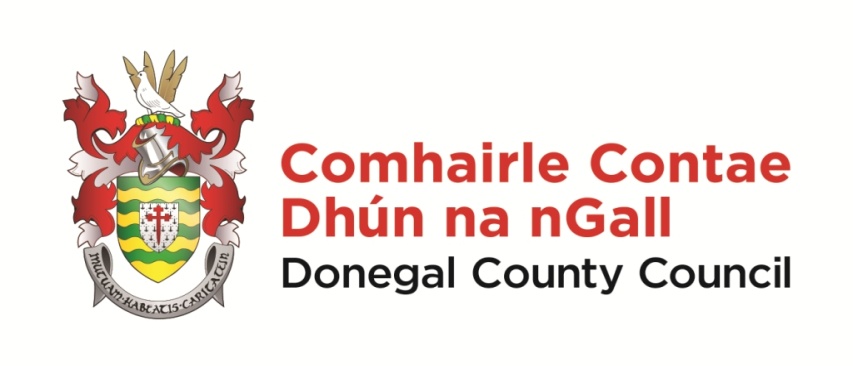 Temporary Beach Lifeguard Summer Bathing Season June to September, 2022 & 2023Application FormClosing Date: 12 Noon, Monday 07 March 2022 Temporary Beach Lifeguard Summer Bathing Season June to September, 2022 & 2023Application FormClosing Date: 12 Noon, Monday 07 March 2022 Temporary Beach Lifeguard Summer Bathing Season June to September, 2022 & 2023Application FormClosing Date: 12 Noon, Monday 07 March 2022 Temporary Beach Lifeguard Summer Bathing Season June to September, 2022 & 2023Application FormClosing Date: 12 Noon, Monday 07 March 2022 Temporary Beach Lifeguard Summer Bathing Season June to September, 2022 & 2023Application FormClosing Date: 12 Noon, Monday 07 March 2022 Section 1 – Personal DetailsSection 1 – Personal DetailsSection 1 – Personal DetailsSection 1 – Personal DetailsSection 1 – Personal DetailsTitle:First Name:First Name:Surname:Surname:Address – For Correspondence Purposes:Address – For Correspondence Purposes:Address – For Correspondence Purposes:Address – For Correspondence Purposes:Address – For Correspondence Purposes:Contact Details:Contact Details:Contact Details:Contact Details:Contact Details:Work Phone:Extn Number:Extn Number:Home Phone:Mobile Number:Mobile Number:Email Address:Note: Please ensure that you have read the Information Booklet prior to completing your application.You must ensure that all sections of this application form are completed in full.In the event that short-listing of applicants is required, the Council will examine the application forms and assess them against a set of pre-determined criteria based on the requirements of the position.It is therefore in your own interest to provide a detailed and accurate account of your qualifications/experience on the application form.Note: Please ensure that you have read the Information Booklet prior to completing your application.You must ensure that all sections of this application form are completed in full.In the event that short-listing of applicants is required, the Council will examine the application forms and assess them against a set of pre-determined criteria based on the requirements of the position.It is therefore in your own interest to provide a detailed and accurate account of your qualifications/experience on the application form.Note: Please ensure that you have read the Information Booklet prior to completing your application.You must ensure that all sections of this application form are completed in full.In the event that short-listing of applicants is required, the Council will examine the application forms and assess them against a set of pre-determined criteria based on the requirements of the position.It is therefore in your own interest to provide a detailed and accurate account of your qualifications/experience on the application form.Note: Please ensure that you have read the Information Booklet prior to completing your application.You must ensure that all sections of this application form are completed in full.In the event that short-listing of applicants is required, the Council will examine the application forms and assess them against a set of pre-determined criteria based on the requirements of the position.It is therefore in your own interest to provide a detailed and accurate account of your qualifications/experience on the application form.Note: Please ensure that you have read the Information Booklet prior to completing your application.You must ensure that all sections of this application form are completed in full.In the event that short-listing of applicants is required, the Council will examine the application forms and assess them against a set of pre-determined criteria based on the requirements of the position.It is therefore in your own interest to provide a detailed and accurate account of your qualifications/experience on the application form.First Name:Surname:Section 2 – Beach Lifeguard Season Please Note:  All applicants must complete this section fully: Please indicate below which Beach Lifeguard Season(s) you wish to apply for by ticking   YES or NO as applicable You may apply for more than one Season: 2022 Season:Yes                   No2023 Season:Yes                   NoFirst Name:Surname:Qualification (e.g. Degree, Diploma, Cert etc)Duration of course Year obtainedQualification (e.g. Degree, Diploma, Cert etc)Duration of course Year obtainedQualification (e.g. Degree, Diploma, Cert etc)Duration of course Year obtainedGrade obtained (e.g. 1, 2.1, 2.2, Pass, Higher Level, Ordinary Level, A1, A2, B1 etc.)Grade obtained (e.g. 1, 2.1, 2.2, Pass, Higher Level, Ordinary Level, A1, A2, B1 etc.)Subjects taken in final examinationSubjects taken in final examinationUniversity, College or Awarding BodyUniversity, College or Awarding BodyFirst Name:Surname:Surname:3.1Do you currently hold a Beach Lifeguard Certificate? (Please tick)If yes, please submit original certificate by postYesNo3.1Do you currently hold a Beach Lifeguard Certificate? (Please tick)If yes, please submit original certificate by post3.2If you do not hold a current Beach Lifeguard Certificate, please confirm:If you do not hold a current Beach Lifeguard Certificate, please confirm:If you do not hold a current Beach Lifeguard Certificate, please confirm:3.2Date which you are undertaking the course, or3.2Date on which the Cert is being re-validatedAwardAwarding BodyDate Awarded4.1Occupational First Aid / First Aid Responder4.2Cardiac First Responder4.3Manual Handling4.4Other5.15.1Are you in a good state of general health and fitness? Are you in a good state of general health and fitness? Are you in a good state of general health and fitness? Are you in a good state of general health and fitness? 5.15.1If not, please give brief details below:If not, please give brief details below:If not, please give brief details below:If not, please give brief details below:If not, please give brief details below:5.25.2Is your colour vision normal?Is your colour vision normal?Is your colour vision normal?Is your colour vision normal?5.25.2If not, please give brief details below:If not, please give brief details below:If not, please give brief details below:If not, please give brief details below:If not, please give brief details below:5.35.3Is your eyesight normal without contact lenses or glasses? Is your eyesight normal without contact lenses or glasses? Is your eyesight normal without contact lenses or glasses? Is your eyesight normal without contact lenses or glasses? 5.35.3If not, please state below the form of correction used:If not, please state below the form of correction used:If not, please state below the form of correction used:If not, please state below the form of correction used:If not, please state below the form of correction used:First Name:First Name:Surname:5.4Have you been vaccinated against the following?Hepatitis A5.4Yes:                              No:                          Date Vaccinated:Yes:                              No:                          Date Vaccinated:5.5Have you been vaccinated against the following?Hepatitis B5.5Yes:                              No:                          Date Vaccinated:Yes:                              No:                          Date Vaccinated:5.6Have you been vaccinated against the following?Tetanus5.6Yes:                              No:                          Date Vaccinated:Yes:                              No:                          Date Vaccinated:If you have answered “No” to any of the above and wish to avail of a vaccine through the Council’s Occupational Health Advisor, please complete a copy of the Vaccination Consent Form with this application.If you have answered “No” to any of the above and wish to avail of a vaccine through the Council’s Occupational Health Advisor, please complete a copy of the Vaccination Consent Form with this application.If you have answered “No” to any of the above and wish to avail of a vaccine through the Council’s Occupational Health Advisor, please complete a copy of the Vaccination Consent Form with this application.6.1What is your current occupation? What is your current occupation? What is your current occupation? 6.2If offered a post, will you be available to take up duty for the following periods during the summer bathing season? (please tick)If offered a post, will you be available to take up duty for the following periods during the summer bathing season? (please tick)If offered a post, will you be available to take up duty for the following periods during the summer bathing season? (please tick)6.2YesNo6.2Beginning or Weekends in JuneNote: Positions on Bundoran & Rossnowlagh beach begin full time on June 1st; all other beaches commence weekends only from June 4th then full-time from 1st July6.2July and August (six days per week, including weekends) Note: No annual leave will be granted during this period 6.2September – weekends up to 15th September 20227.1Do you hold a valid category B driving Licence? (please tick)Do you hold a valid category B driving Licence? (please tick)Do you hold a valid category B driving Licence? (please tick)Do you hold a valid category B driving Licence? (please tick)YesNo7.1Do you hold a valid category B driving Licence? (please tick)Do you hold a valid category B driving Licence? (please tick)Do you hold a valid category B driving Licence? (please tick)Do you hold a valid category B driving Licence? (please tick)7.2Will you have access to your own transport during the summer bathing season? (please tick)Will you have access to your own transport during the summer bathing season? (please tick)Will you have access to your own transport during the summer bathing season? (please tick)Will you have access to your own transport during the summer bathing season? (please tick)YesNo7.2Will you have access to your own transport during the summer bathing season? (please tick)Will you have access to your own transport during the summer bathing season? (please tick)Will you have access to your own transport during the summer bathing season? (please tick)Will you have access to your own transport during the summer bathing season? (please tick)First Name:First Name:Surname:YearName of Beach & EmployerSenior or Junior LifeguardDatesTotal Hours20212020201920182017Where your experience has been with another Local Authority or employer, you should submit a signed statement from each employer using format outlined in Appendix 1. Where your experience has been with another Local Authority or employer, you should submit a signed statement from each employer using format outlined in Appendix 1. Where your experience has been with another Local Authority or employer, you should submit a signed statement from each employer using format outlined in Appendix 1. Where your experience has been with another Local Authority or employer, you should submit a signed statement from each employer using format outlined in Appendix 1. Where your experience has been with another Local Authority or employer, you should submit a signed statement from each employer using format outlined in Appendix 1. YearName of Pool & EmployerSenior or Junior LifeguardDatesTotal Hours20212020201920182017You must submit a signed statement from each employer using format outlined in Appendix 2. You must submit a signed statement from each employer using format outlined in Appendix 2. You must submit a signed statement from each employer using format outlined in Appendix 2. You must submit a signed statement from each employer using format outlined in Appendix 2. You must submit a signed statement from each employer using format outlined in Appendix 2. First Name:Surname:10.1Have you attended a Water Safety Ireland Pool Test?YesNo10.1Have you attended a Water Safety Ireland Pool Test?10.1(a) If you have or propose to complete the pool test in County Donegal – please give the date of the test:(a) If you have or propose to complete the pool test in County Donegal – please give the date of the test:(a) If you have or propose to complete the pool test in County Donegal – please give the date of the test:10.1(b) If you have or propose to complete the pool test in another county – please give name of the Local Authority overseeing the test and the date of same:(b) If you have or propose to complete the pool test in another county – please give name of the Local Authority overseeing the test and the date of same:(b) If you have or propose to complete the pool test in another county – please give name of the Local Authority overseeing the test and the date of same:11.1Will you be available to attend for interview on various dates (11 – 22 April 2022)?YesNo11.1Will you be available to attend for interview on various dates (11 – 22 April 2022)?11.2If you cannot attend an interview on either of these dates, please indicate why you will not be available. If you cannot attend an interview on either of these dates, please indicate why you will not be available. If you cannot attend an interview on either of these dates, please indicate why you will not be available. SizeHoodieShortsT-ShirtTracksuit TrousersTracksuit JacketSmallMediumLargeX-LargeFirst Name:Surname:PositionYesNoSenior LifeguardJunior LifeguardCover/ReliefAllBeach LocationPreferenceReason for Preference e.g. Proximity of beach to residence etc.BundoranRossnowlaghMurvaghFintra (Killybegs)NarinAn Charraig Fhinn (Carrickfinn) (Beside Airport)MarblehillNa Dúnaibh (Downings)Magherawarden (Portsalon)RathmullanCuldaffLisfannon (Fahan)Shroove (Greencastle)Trá na Cille (Killahoey) (Dunfanaghy)Cover (Please tick if you have access to your own transport and are interested in providing cover on a number of beaches).I wish to be considered for all locations (tick)I wish to be considered for all locations (tick)First Name:Surname:Section 15 – ReferencesSection 15 – ReferencesPlease provide the names of two responsible persons as referees to whom you are well known but NOT related.  If you are currently employed, one of the referees should be a present employer.Please provide the names of two responsible persons as referees to whom you are well known but NOT related.  If you are currently employed, one of the referees should be a present employer.Referee No. 1 -Referee No. 2 Name:Name:Address:Address:Contact number:Contact number:Email address:Email address:Section 16 – Criminal RecordSection 16 – Criminal RecordI declare that if I am in receipt of any criminal record/convictions/prosecutions at present or at any time during my employment with Donegal County Council it is my responsibility to bring this to the attention of the Human Resources Division without delay. (Please tick to confirm)N.B. The National Vetting Bureau (Children and Vulnerable Persons) Act 2012 to 2016 (The Act) provides a legislative basis for, and a statutory obligation on Donegal County Council, as a relevant organization, to ensure that those persons who seek positions of employment relating to relevant work or activities are vetted.  Disclosures received from the National Vetting Bureau in relation to offences of a sexual nature are not compatible with employment as a Beach Lifeguard.First Name:Surname:Section 17 – Declaration & Consent Section 17 – Declaration & Consent I, the applicant, in submitting this application, hereby declare all the foregoing particulars to be true.  I also authorise Donegal County Council to conduct reference checks and qualification checks, as required.I, the applicant, in submitting this application, hereby declare all the foregoing particulars to be true.  I also authorise Donegal County Council to conduct reference checks and qualification checks, as required.Name:Date:Section 18 – Parent / Guardian Consent If the applicant is under 18 years of age at the time of submitting this application, Parent / Guardian Consent to apply for this competition is required, as follows:I hereby consent to _______________________________________________ (applicant name) applying for the Donegal County Council Beach Lifeguard Panel (2022 / 2023 Season) competition.Parent / Guardian Name (print):	________________________________________Parent / Guardian Signature:	________________________________________Date:					________________________________________Check List – Beach Lifeguard Competition Check List – Beach Lifeguard Competition Before you return your application form, please ensure that you have checked and included the following with your application. Before you return your application form, please ensure that you have checked and included the following with your application. Indicate “Yes” with an X or insert “not applicable” as NA.X or NAI have enclosed a fully completed application form (Section 1 – 16) I have signed and dated the Declaration (Section 17)My Parent / Guardian has completed Section 18 (if applicable)I have submitted a Valid Beach Lifeguard Certificate (Original)A relevant employer has completed and signed the Details of Beach Lifeguard Experience Form (Included as Appendix 1)A relevant employer has completed and signed the Details of Pool Lifeguard Experience Form (Included as Appendix 2)I have fully completed the NVB1 Garda Vetting invitation form (and a Parent/Guardian has fully completed NVB3 form if applicable)Do you require any reasonable accommodations to participate in the Recruitment Process?(The Recruitment Process may include a Pool Test and a Virtual Interview).Reasonable AccommodationReasonable AccommodationPlease tick as appropriateDo you require any reasonable accommodations to participate in the Recruitment Process?(The Recruitment Process may include a Pool Test and a Virtual Interview).